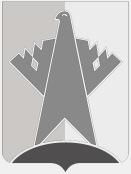 АДМИНИСТРАЦИЯ СУРГУТСКОГО РАЙОНАХАНТЫ-МАНСИЙСКОГО АВТОНОМНОГО ОКРУГА - ЮГРЫПОСТАНОВЛЕНИЕ«28» апреля 2020 года                                                                                                           № 1805-нпа            г. Сургут О внесении изменений в постановление администрации Сургутского района от 01.04.2016 № 988-нпаНа основании заключений межведомственных комиссий о признании многоквартирных жилых домов аварийными и подлежащими сносу:  1. Внести в постановление администрации Сургутского района от 01.04.2016 № 988-нпа «Список непригодных и аварийных жилых домов, расположенных 
на территории Сургутского района» (с изменениями от 23.05.2016 № 1675-нпа, 
от 25.08.2016 № 2960-нпа, от 01.06.2017 № 1674-нпа, от 25.10.2017 № 3736-нпа, 
от 30.03.2018 № 1282/1-нпа, от 17.05.2018 № 1939-нпа, от 02.10.2018 № 3953-нпа, от 31.10.2018 № 4342-нпа, от 30.04.2019 № 1681-нпа) изменения, изложив приложения 1-18 к постановлению в редакции согласно приложениям 1-18 
к настоящему постановлению.2. Обнародовать настоящее постановление и разместить на официальном сайте муниципального образования Сургутский район. 3. Настоящее постановление вступает в силу после его обнародования. Глава Сургутского района							   А.А. ТрубецкойПриложение 3 к постановлению                                                                                 		       администрации Сургутского района                                                                                                       от «28» апреля 2020 года № 1805-нпаСписок аварийных/непригодных для проживания домовв городском поселении Лянтор         Приложение 4 к постановлению         администрации Сургутского района         от «28» апреля 2020 года № 1805-нпаСписок непригодных для проживания домовв городском поселении Федоровский         Приложение 5 к постановлению         администрации Сургутского района         от «28» апреля 2020 года № 1805-нпаСписок аварийных/непригодных для проживания домовв сельском поселении Локосово        Приложение 6 к постановлению        администрации Сургутского района        от «28» апреля 2020 года № 1805-нпаСписок непригодных для проживания домов в сельском поселении Лямина           Приложение 7 к постановлению           администрации Сургутского района           от «28» апреля 2020 года № 1805-нпаСписок непригодных для проживания домовв сельском поселении Нижнесортымский      Приложение 8 к постановлению      администрации Сургутского района      от «28» апреля 2020 года № 1805-нпаСписок аварийных/непригодных для проживания домовв сельском поселении Русскинская         Приложение 9 к постановлению         администрации Сургутского района         от «28» апреля 2020 года № 1805-нпаСписок аварийных/непригодных для проживания домовв сельском поселении Солнечный           Приложение 10 к постановлению           администрации Сургутского района           от «28» апреля 2020 года № 1805-нпаСписок непригодных для проживания домовв сельском поселении Сытомино         Приложение 11 к постановлению         администрации Сургутского района         от «28» апреля 2019 года № 1805-нпаСписок аварийных/непригодных для проживания домовв сельском поселении Угут          Приложение 12 к постановлению          администрации Сургутского района          от «28» апреля 2020 года № 1805-нпаСписок непригодных для проживания домов в сельском поселении Ульт - Ягун         Приложение 13 к постановлению         администрации Сургутского района         от «28» апреля 2020 года № 1805-нпаСписок аварийных/непригодных для проживания домовв посёлке Высокий Мыс         Приложение 14 к постановлению         администрации Сургутского района         от «28» апреля 2020 года № 1805-нпаСписок непригодных для проживания домовв посёлке Тром-Аган         Приложение 15 к постановлению         администрации Сургутского района         от «28» апреля 2020 года № 1805-нпаСписок непригодных для проживания домовв деревне Сайгатина          Приложение 16 к постановлению          администрации Сургутского района          от «28» апреля 2020 года № 1805-нпаСписок аварийных/непригодных для проживания домовв посёлке Малоюганский       Приложение 17 к постановлению       администрации Сургутского района       от «28» апреля 2020 года № 1805-нпаСписок аварийных/непригодных для проживания домовв д. Каюкова        Приложение 18 к постановлению        администрации Сургутского района        от «28» апреля 2020 года № 1805-нпаСписок аварийных/непригодных для проживания домовв поселке АСС ГПЗ сельского поселения Солнечный№ п/пАдрес домаГод ввода в эксплуатациюХарактеристикаПримечаниеПланируемый срок отселения (год) Аварийные домаАварийные домаАварийные домаАварийные домаАварийные домаАварийные домаАварийные дома1Мкр. 1, дом № 681983фенолпостановление администрации городского поселения Лянтор от 12.10.2017 № 1139"О признании жилого дома, расположенного по адресу: город Лянтор, мкр. 1, дом № 68, аварийным и подлежащим сносу" 20182Мкр. 6, дом № 221989фенол постановление администрации городского поселения Лянтор от 06.04.2018 № 349 "О признании жилого дома, расположенного по адресу: город Лянтор, мкр. 6, дом № 22, аварийным и подлежащим сносу" (с изменениями от 09.04.2018 № 374)     20183Мкр. 7, дом № 101987фенолпостановление администрации городского поселения Лянтор от 06.04.2018 № 350"О признании жилого дома, расположенного по адресу: город Лянтор, мкр. 7, дом № 10, аварийным и подлежащим сносу" (с изменениями № 375 от 09.04.2018)2018 4Мкр. 7, дом № 261988фенолпостановление администрации городского поселения Лянтор от 06.04.2018 № 351 "О признании жилого дома, расположенного по адресу: город Лянтор, мкр. 7, дом № 26, аварийным и подлежащим сносу" (с изменениями № 376 от 09.04.2018)20185Мкр. 3, дом № 341985ветхоеПостановление администрации городского поселения Лянтор от 29.12.2016 № 1247 «О признании жилого дома, расположенного по адресу: город Лянтор, мкр. 3, дом № 34, аварийным и подлежащим сносу» 2019 6Мкр. 1, дом № 261983фенолпостановление администрации городского поселения Лянтор от 12.10.2017 № 1138 "О признании жилого дома, расположенного по адресу: город Лянтор, мкр.1, дом № 26, аварийным и подлежащим сносу" (с изменениями № 138 от 07.02.2018)20197Мкр. 6, дом № 43ветхоепостановление администрации городского поселения Лянтор от 12.10.2017 № 1140 "О признании жилого дома, расположенного по адресу: город Лянтор, мкр. 6, дом № 43, аварийным и подлежащим сносу" (с изменениями № 141 от 07.02.2018)20198Мкр. 6А,дом № 681989фенол постановление администрации городского поселения Лянтор от 27.10.2017  № 1227"О признании жилого дома, расположенного по адресу: город Лянтор, мкр. 6А, дом № 68, аварийным и подлежащим сносу" 20209Мкр. 2,дом № 431987фенолпостановление администрации городского поселения Лянтор от 23.11.2017 № 1303"О признании жилого дома, расположенного по адресу: город Лянтор, мкр. 2, дом № 43, аварийным и подлежащим сносу" 202010Мкр. 7,дом № 331989фенолпостановление администрации городского поселения Лянтор от 12.01.2018 № 34"О признании жилого дома, расположенного по адресу: город Лянтор, мкр. 3, дом № 36, аварийным и подлежащим сносу" 202011Мкр. 3, дом № 361986ветхоепостановление администрации городского поселения Лянтор от 07.02.2018 № 139"О признании жилого дома, расположенного по адресу: город Лянтор, мкр. 3, дом № 36, аварийным и подлежащим сносу" 202112Мкр. 1,дом № 601983фенолпостановление администрации городского поселения Лянтор от 14.03.2018 № 277"О признании жилого дома аварийным", подлежит сносу202113Мкр. 2,дом № 111985фенолпостановление администрации городского поселения Лянтор от 14.03.2018 № 278"О признании жилого дома аварийным", подлежит сносу202114Мкр. 6А,дом № 641989фенолпостановление администрации городского поселения Лянтор от 06.04.2018 № 353"О признании жилого дома, расположенного по адресу: город Лянтор, мкр. 6а, дом № 64, аварийным и подлежащим сносу", постановление администрации городского поселения Лянтор от 09.04.2018 № 378 «О внесении изменений в постановление администрации городского поселения Лянтор от 06.04.2018 № 353»202115Мкр. 1,дом № 81986фенолпостановление администрации городского поселения Лянтор от 03.05.2018 № 451"О признании жилого дома, расположенного по адресу: город Лянтор, мкр. 1, дом № 8, аварийным и подлежащим сносу" 202116мкр. 1 дом № 251987ветхоепостановление администрации городского поселения Лянтор от 30.05.2018 № 549"О признании жилого дома, расположенного по адресу: город Лянтор, мкр. 1, дом № 25, аварийным и подлежащим сносу" 202117мкр. 7, дом № 32Б1988фенолпостановление администрации городского поселения Лянтор от 27.06.2018 № 649"О признании жилого дома, расположенного по адресу: город Лянтор, мкр. 7, дом № 32 Б, аварийным и подлежащим сносу" 202118мкр. 3 дом № 111986фенолпостановление администрации городского поселения Лянтор от 27.06.2018 № 650"О признании жилого дома, расположенного по адресу: город Лянтор, мкр. 3, дом № 11, аварийным и подлежащим сносу" 202119мкр. 1 дом № 21983фенолпостановление администрации городского поселения Лянтор от 17.07.2018 № 704"О признании жилого дома, расположенного по адресу: город Лянтор, мкр.1, дом № 2, аварийным и подлежащим сносу" 202120Мкр. 6А,дом № 731990фенолпостановление администрации городского поселения Лянтор от 17.07.2018 № 705 "О признании жилого дома, расположенного по адресу: город Лянтор, мкр.6А, дом № 73, аварийным и подлежащим сносу" 202121мкр. 2 дом № 401987фенолпостановление администрации городского поселения Лянтор от 17.07.2018 № 706"О признании жилого дома, расположенного по адресу: город Лянтор, мкр.2, дом № 40, аварийным и подлежащим сносу" 202122мкр. 7 дом № 191988фенолпостановление администрации городского поселения Лянтор от 17.07.2018 № 707"О признании жилого дома, расположенного по адресу: город Лянтор, мкр.7, дом № 19, аварийным и подлежащим сносу" 202123мкр. 1 дом № 491984фенолпостановление администрации городского поселения Лянтор от 17.07.2018 № 708"О признании жилого дома, расположенного по адресу: город Лянтор, мкр.1, дом № 49, аварийным и подлежащим сносу" 202124мкр. 1 дом № 481985фенолпостановление администрации городского поселения Лянтор от 17.07.2018 № 709"О признании жилого дома, расположенного по адресу: город Лянтор, мкр.1, дом № 48, аварийным и подлежащим сносу" 202125мкр. 1 дом № 691987фенолпостановление администрации городского поселения Лянтор от 17.07.2018 № 710"О признании жилого дома, расположенного по адресу: город Лянтор, мкр.1, дом № 69, аварийным и подлежащим сносу"202126ул. 60 лет СССР дом № 71981фенолпостановление администрации городского поселения Лянтор от 26.07.2018 № 734"О признании жилого дома, расположенного по адресу: город Лянтор, ул. 60 лет СССР, дом № 7, аварийным и подлежащим сносу" 202227ул. 60 лет СССР дом № 91982фенолпостановление администрации городского поселения Лянтор от 26.07.2018 № 735"О признании жилого дома, расположенногопо адресу: город Лянтор, ул. 60 лет СССР,дом № 9, аварийным и подлежащим сносу"202228Мкр. 1, дом № 831983фенолпостановление администрации городского поселения Лянтор от 26.07.2018 № 736"О признании жилого дома, расположенного по адресу: город Лянтор, мкр.1, дом № 83, аварийным и подлежащим сносу" 202229Мкр. 7, дом № 161989фенолпостановление администрации городского поселения Лянтор от 06.09.2018 № 892"О признании жилого дома, расположенного по адресу: город Лянтор, мкр.7, дом № 16, аварийным и подлежащим сносу" 202230Мкр. 7,дом № 51986фенолпостановление администрации городского поселения Лянтор от 06.09.2018 № 893"О признании жилого дома, расположенного по адресу: город Лянтор, мкр.7, дом № 5, аварийным и подлежащим сносу" 202231Мкр. 1, дом № 8А1986фенолпостановление администрации городского поселения Лянтор от 06.09.2018 № 894"О признании жилого дома, расположенного по адресу: город Лянтор, мкр.1, дом № 8А, аварийным и подлежащим сносу" 202232мкр. 2, дом № 591985ветхоепостановление администрации городского поселения Лянтор от 06.09.2018 № 895"О признании жилого дома, расположенного по адресу: город Лянтор, мкр.2, дом № 59, аварийным и подлежащим сносу" 202233Мкр. 1, дом № 861983фенолпостановление администрации городского поселения Лянтор от 06.09.2018 № 896"О признании жилого дома, расположенного по адресу: город Лянтор, мкр.1, дом № 86, аварийным и подлежащим сносу" 202234Мкр. 1,  дом № 731983фенолпостановление администрации городского поселения Лянтор от 06.09.2018 № 897"О признании жилого дома, расположенного по адресу: город Лянтор, мкр.1, дом № 73, аварийным и подлежащим сносу" 202235мкр. 1, дом № 551985фенолпостановление администрации городского поселения Лянтор от 06.09.2018 № 898"О признании жилого дома, расположенного по адресу: город Лянтор, мкр.1, дом № 55, аварийным и подлежащим сносу" 202336мкр. 1 ,дом № 711983фенол. ветхоепостановление администрации городского поселения Лянтор от 26.09.2018 № 967"О признании жилого дома, расположенного по адресу: город Лянтор, мкр.1, дом № 71, аварийным и подлежащим сносу" 202337мкр. 3 дом № 541986фенолпостановление администрации городского поселения Лянтор от 26.09.2018 № 968"О признании жилого дома, расположенного по адресу: город Лянтор, мкр.3, дом № 54, аварийным и подлежащим сносу" 202338мкр. 2 дом № 81984фенолпостановление администрации городского поселения Лянтор от 26.09.2018 № 969"О признании жилого дома, расположенного по адресу: город Лянтор, мкр.2, дом № 8, аварийным и подлежащим сносу" 202339Мкр. 6А,дом № 661989фенолпостановление администрации городского поселения Лянтор от 26.09.2018 № 971"О признании жилого дома, расположенного по адресу: город Лянтор, мкр.6А, дом № 66, аварийным и подлежащим сносу"202340мкр. 1, дом № 41986ветхоепостановление администрации городского поселения Лянтор от 31.10.2018 № 1088"О признании жилого дома, расположенного по адресу: город Лянтор, мкр. № 1, дом № 4, аварийным и подлежащим сносу" (заключение от 30.10.2018 № 179)202341Мкр. 7, дом № 341987фенолпостановление администрации городского поселения Лянтор от 31.10.2018 № 1087"О признании жилого дома, расположенного по адресу: город Лянтор, мкр. № 7, дом № 34, аварийным и подлежащим сносу" (заключение от 30.10.2018 № 180)202342Мкр. 1, дом № 421984фенолпостановление администрации городского поселения Лянтор от 31.10.2018 № 1086"О признании жилого дома, расположенного по адресу: город Лянтор, мкр. № 1, дом № 42, аварийным и подлежащим сносу" (заключение от 30.10.2018 № 181)202343мкр. 1, дом № 271983ветхоепостановление администрации городского поселения Лянтор от 31.10.2018 № 1085"О признании жилого дома, расположенного по адресу: город Лянтор, мкр. № 1, дом № 27, аварийным и подлежащим сносу" (заключение от 30.10.2018 № 182)202344мкр. 7 дом № 91989фенолпостановление администрации городского поселения Лянтор от 31.10.2018 № 1084"О признании жилого дома, расположенного по адресу: город Лянтор, мкр. № 7, дом № 9, аварийным и подлежащим сносу" (заключение от 30.10.2018 № 183)202345мкр. 1 дом № 311986ветхоепостановление администрации городского поселения Лянтор от 31.10.2018 № 1083"О признании жилого дома, расположенного по адресу: город Лянтор, мкр. № 1, дом № 31, аварийным и подлежащим сносу" (заключение от 30.10.2018 № 184)202446мкр. 2 дом № 221984фенолпостановление администрации городского поселения Лянтор от 31.10.2018 № 1082"О признании жилого дома, расположенного по адресу: город Лянтор, мкр. № 2, дом № 22, аварийным и подлежащим сносу" (заключение от 30.10.2018 № 185)202447Мкр. 2, дом № 441983ветхоепостановление администрации городского поселения Лянтор от 31.10.2018 № 1089"О признании жилого дома, расположенного по адресу: город Лянтор, мкр. № 2, дом № 44, аварийным и подлежащим сносу" (заключение от 30.10.2018 № 186)202448Мкр. 10,дом № 21990фенолпостановление администрации городского поселения Лянтор от 29.11.2018 № 1218"О признании многоквартирного жилого дома, расположенного по адресу: город Лянтор, мкр.10, дом № 2, аварийным и подлежащим сносу" 202449мкр. 2 дом № 271984фенолпостановление администрации городского поселения Лянтор от 29.11.2018 № 1219"О признании многоквартирного жилого дома, расположенного по адресу: город Лянтор, мкр.2, дом № 27, аварийным и подлежащим сносу" 202450мкр.1, дом № 541985ветхоепостановление администрации городского поселения Лянтор от 29.11.2018 № 1220"О признании многоквартирного жилого дома, расположенного по адресу: город Лянтор, мкр.1, дом № 54, аварийным и подлежащим сносу" 202451мкр. 10 дом № 211991фенолпостановление администрации городского поселения Лянтор от 29.11.2018 № 1221"О признании многоквартирного жилого дома, расположенного по адресу: город Лянтор, мкр.10, дом № 21, аварийным и подлежащим сносу" 202452мкр. 2 дом № 211984фенолпостановление администрации городского поселения Лянтор от 29.11.2018 № 1222"О признании многоквартирного жилого дома, расположенного по адресу: город Лянтор, мкр.2, дом № 21, аварийным и подлежащим сносу" 202453мкр. 1, дом № 591987ветхоепостановление администрации городского поселения Лянтор от 29.11.2018 № 1223"О признании многоквартирного жилого дома, расположенного по адресу: город Лянтор, мкр.1, дом № 59, аварийным и подлежащим сносу" 202454Мкр. 7,дом № 511989постановление администрации городского поселения Лянтор от 29.11.2018 № 1224"О признании многоквартирного жилого дома, расположенного по адресу: город Лянтор, мкр.7, дом № 51, аварийным и подлежащим сносу" 202455Мкр. 6А,дом № 751989фенолпостановление администрации городского поселения Лянтор от 29.11.2018 № 1225"О признании многоквартирного жилого дома, расположенного по адресу: город Лянтор, мкр.6А, дом № 75, аварийным и подлежащим сносу" 202556мкр. 3 дом № 311983фенолпостановление администрации городского поселения Лянтор от 29.11.2018 № 1226"О признании многоквартирного жилого дома, расположенного по адресу: город Лянтор, мкр.3, дом № 31, аварийным и подлежащим сносу" 202557мкр. 2 дом № 291985фенолпостановление администрации городского поселения Лянтор от 17.12.2018 № 1305"О признании многоквартирного жилого дома, расположенного по адресу: город Лянтор, мкр.2, дом № 29, аварийным и подлежащим сносу" 202558мкр. 3 дом № 351986фенолпостановление администрации городского поселения Лянтор от 17.12.2018 № 1306"О признании многоквартирного жилого дома, расположенного по адресу: город Лянтор, мкр.3, дом № 35, аварийным и подлежащим сносу" 202559мкр. 6А дом № 771989фенолпостановление администрации городского поселения Лянтор от 17.12.2018 № 1307"О признании многоквартирного жилого дома, расположенного по адресу: город Лянтор, мкр.6А, дом № 77, аварийным и подлежащим сносу" 202560Мкр. 6, дом № 241988фенолпостановление администрации городского поселения Лянтор от 17.12.2018 № 1308"О признании многоквартирного жилого дома, расположенного по адресу: город Лянтор, мкр.6, дом № 24, аварийным и подлежащим сносу" 202561ул. Магистральная, дом № 18 "В"1988ветхоепостановление администрации городского поселения Лянтор от 17.12.2018 № 1309"О признании многоквартирного жилого дома, расположенного по адресу: город Лянтор, ул. Магистральная, дом № 18В, аварийным и подлежащим сносу" 202562мкр. 3 дом № 561985фенолпостановление администрации городского поселения Лянтор от 17.12.2018 № 1310"О признании многоквартирного жилого дома, расположенного по адресу: город Лянтор, мкр.3, дом № 56, аварийным и подлежащим сносу" 202563Мкр. 7, дом № 371988фенолпостановление администрации городского поселения Лянтор от 04.02.2019 № 99"О признании многоквартирного жилого дома, расположенного по адресу: город Лянтор, мкр.7, дом № 37, аварийным и подлежащим сносу" 202564Мкр. 10,дом № 201991фенолпостановление администрации городского поселения Лянтор от 04.02.2019 № 100"О признании многоквартирного жилого дома, расположенного по адресу: город Лянтор, мкр.10, дом № 20, аварийным и подлежащим сносу" 202565мкр. 3 дом № 571986фенолпостановление администрации городского поселения Лянтор от 04.02.2019 № 101"О признании многоквартирного жилого дома, расположенного по адресу: город Лянтор, мкр.3, дом № 57, аварийным и подлежащим сносу" 202666Мкр. 2, дом № 491986ветхоепостановление администрации городского поселения Лянтор от 04.02.2019 № 102"О признании многоквартирного жилого дома, расположенного по адресу: город Лянтор, мкр.2, дом № 49, аварийным и подлежащим сносу" 202667мкр. 1, дом № 581983ветхоепостановление администрации городского поселения Лянтор от 04.02.2019 № 103"О признании многоквартирного жилого дома, расположенного по адресу: город Лянтор, мкр.1, дом № 58, аварийным и подлежащим сносу" 202668Мкр. 1, дом № 531984ветхоепостановление администрации городского поселения Лянтор от 04.02.2019 № 104"О признании многоквартирного жилого дома, расположенного по адресу: город Лянтор, мкр.1, дом № 53, аварийным и подлежащим сносу" 202669Мкр. 2, дом № 381984фенолпостановление администрации городского поселения Лянтор от 04.02.2019 № 105"О признании многоквартирного жилого дома, расположенного по адресу: город Лянтор, мкр.2, дом № 38, аварийным и подлежащим сносу" 202670мкр. 1, дом № 881987фетхоепостановление администрации городского поселения Лянтор от 04.02.2019 № 106"О признании многоквартирного жилого дома, расположенного по адресу: город Лянтор, мкр.1, дом № 88, аварийным и подлежащим сносу" 202671Мкр. 6, дом № 251988фенолпостановление администрации городского поселения Лянтор от 04.02.2019 № 107"О признании многоквартирного жилого дома, расположенного по адресу: город Лянтор, мкр.6, дом № 25, аварийным и подлежащим сносу" 202672Мкр. 6А, дом № 651989фенолпостановление администрации городского поселения Лянтор от 04.02.2019 № 108"О признании многоквартирного жилого дома, расположенного по адресу: город Лянтор, мкр.6А, дом № 65, аварийным и подлежащим сносу" 202673мкр. 7 дом № 311990фенолпостановление администрации городского поселения Лянтор от 01.03.2019 № 210"О признании многоквартирного жилого дома, расположенного по адресу: город Лянтор, мкр.7, дом № 31, аварийным и подлежащим сносу" 202674мкр. 3 дом № 91986фенолпостановление администрации городского поселения Лянтор от 01.03.2019 № 211"О признании многоквартирного жилого дома, расположенного по адресу: город Лянтор, мкр.7, дом № 31, аварийным и подлежащим сносу" 202675Мкр. 7, дом № 221988фенолпостановление администрации городского поселения Лянтор от 01.03.2019 № 212"О признании многоквартирного жилого дома, расположенного по адресу: город Лянтор, мкр.7, дом № 31, аварийным и подлежащим сносу" 202776Мкр. 7, дом № 561987фенолпостановление администрации городского поселения Лянтор от 16.04.2019 № 383 "О признании многоквартирного жилого дома, расположенного по адресу: город Лянтор, микрорайон № 7, дом № 56, аварийным и подлежащим сносу"202777Мкр. 3, дом № 631987фенолпостановление администрации городского поселения Лянтор от 16.04.2019 № 384 "О признании многоквартирного жилого дома, расположенного по адресу: город Лянтор, микрорайон № 3, дом № 63, аварийным и подлежащим сносу"202778мкр. 3 дом № 641987фенолпостановление администрации городского поселения Лянтор от 16.04.2019  № 385 "О признании многоквартирного жилого дома, расположенного по адресу: город Лянтор, микрорайон № 3, дом № 64, аварийным и подлежащим сносу"202779мкр. 2 дом № 341984фенол. Ветхоепостановление администрации городского поселения Лянтор от 16.04.2019 № 386 "О признании многоквартирного жилого дома, расположенного по адресу: город Лянтор, микрорайон № 2, дом № 34, аварийным и подлежащим сносу"202780мкр. 2 дом № 361984фенолпостановление администрации городского поселения Лянтор от 16.04.2019 № 387 "О признании многоквартирного жилого дома, расположенного по адресу: город Лянтор, микрорайон № 2, дом № 36, аварийным и подлежащим сносу"202781мкр. 2, дом № 551987ветхоепостановление администрации городского поселения Лянтор от 30.05.2019 № 512 "О признании многоквартирного жилого дома, расположенного по адресу город Лянтор, микрорайон № 2, дом № 55, аварийным и подлежащим сносу"202782мкр. 3 дом № 211986фенолпостановление администрации городского поселения Лянтор от 30.05.2019 № 513"О признании многоквартирного жилого дома, расположенного по адресу: город Лянтор, микрорайон 3, дом № 21, аварийными и подлежащим сносу"202783Мкр. 3, дом № 321984фенолпостановление администрации городского поселения Лянтор от 30.05.2019 № 514 "О признании многоквартирного жилого дома, расположенного по адресу город Лянтор, микрорайон № 3, дом № 32, аварийным и подлежащим сносу"202784Мкр. 7, дом № 31986фенолраспоряжение администрации городского поселения Лянтор от 30.05.2019 № 515 "О признании многоквартирного жилого дома, расположенного по адресу город Лянтор, микрорайон № 7, дом № 3, аварийным и подлежащим сносу"202785Мкр. 7, дом № 47постановление администрации городского поселения Лянтор от30.05.2019 № 516"О признании многоквартирного жилого дома, расположенного по адресу: город Лянтор, микрорайон № 7, дом № 47, аварийными подлежащим сносу"202886Мкр. 6 А, дом № 83распоряжение администрации городского поселения Лянтор от 30.05.2019 № 517 "О признании многоквартирного жилого дома, расположенного по адресу город Лянтор, микрорайон № 6А, дом № 83, аварийным и подлежащим сносу"202887ул. Назаргалиева дом № 101992фенолпостановление администрации городского поселения Лянтор от 30.05.2019 № 518 "О признании многоквартирного жилого дома, расположенного по адресу город Лянтор, улица Назаргалиева, дом № 10, аварийным и подлежащим сносу"202888мкр. 2 дом № 241984фенолпостановление администрации городского поселения Лянтор от 11.06.2019 № 558 "О признании многоквартирного жилого дома, расположенного по адресу город Лянтор, микрорайон № 2, дом № 24, аварийным и подлежащим сносу"202889мкр. 3 дом № 171987фенолпостановление администрации городского поселения Лянтор от 11.06.2019 № 559 "О признании многоквартирного жилого дома, расположенного по адресу город Лянтор, микрорайон 3, дом 17, аварийным и подлежащим сносу"202890мкр. 3 дом № 301986фенолпостановление администрации городского поселения Лянтор от 11.06.2019 № 560 "О признании многоквартирного жилого дома, расположенного по адресу город Лянтор, микрорайон № 3, дом № 30, аварийным и подлежащим сносу"202891мкр. 6 «А», дом № 951992ветхоепостановление администрации городского поселения Лянтор от 11.06.2019 № 561 "О признании многоквартирного жилого дома, расположенного по адресу город Лянтор, микрорайон № 6А, дом № 95, аварийным  подлежащим сносу"202892Мкр. 7, дом № 49постановление администрации городского поселения Лянтор от 11.06.2019 № 562 "О признании многоквартирного жилого дома, расположенного по адресу: город Лянтор, микрорайон № 7, дом № 47, аварийным и подлежащим сносу"202893Мкр. 7, дом № 52постановление администрации городского поселения Лянтор от 11.06.2019 № 563 "О признании многоквартирного жилого дома, расположенного по адресу: город Лянтор, микрорайон № 7, дом № 52, аварийным и подлежащим сносу"202894Мкр. 7, дом № 57постановление администрации городского поселения Лянтор от 11.06.2019 № 564 "О признании многоквартирного жилого дома, расположенного по адресу: город Лянтор, микрорайон № 7, дом № 57, аварийным и подлежащим сносу"202895Мкр. 7, дом № 281988фенолпостановление администрации городского поселения Лянтор от 24.07.2019 № 681 "О признании многоквартирного жилого дома, расположенного по адресу город Лянтор, микрорайон 7, дом 28, аварийным и подлежащим сносу"202996Мкр. 7, дом № 53постановление администрации городского поселения Лянтор от 24.07.2019 № 682 "О признании многоквартирного жилого дома, расположенного по адресу: город Лянтор, микрорайон № 7, дом № 53, аварийным и подлежащим сносу"202997Мкр. 2, дом № 181985ветхоепостановление администрации городского поселения Лянтор от 24.07.2019 № 683 "О признании многоквартирного жилого дома, расположенного по адресу город Лянтор, микрорайон № 2, дом № 18, аварийным и подлежащим сносу"202998Мкр. 2, дом № 521987ветхоепостановление администрации городского поселения Лянтор от 24.07.2019 № 684 "О признании многоквартирного жилого дома, расположенного по адресу город Лянтор, микрорайон № 2, дом № 52, аварийным и подлежащим сносу"202999Мкр. 3, дом № 81986фенолпостановление администрации г.п. Лянтор от 24.07.2019 № 685"О признании многоквартирного жилого дома, расположенного по адресу город Лянтор, микрорайон № 3, дом № 8, аварийным и подлежащим сносу"2029100мкр. 3 дом № 151987Фенолпостановление администрации городского поселения Лянтор от 24.07.2019 № 686 "О признании многоквартирного жилого дома, расположенного по адресу город Лянтор, микрорайон 3, дом 15, аварийным и подлежащим сносу"2029101мкр. 3 дом № 201986фенолпостановление администрации городского поселения Лянтор от 24.07.2019 № 687 "О признании многоквартирного жилого дома, расположенного по адресу город Лянтор, микрорайон 3, дом 20, аварийным и подлежащим сносу"2029102мкр. 3 дом № 271985фенолпостановление администрации городского поселения Лянтор от 24.07.2019 № 688 "О признании многоквартирного жилого дома, расположенного по адресу: город Лянтор, микрорайон 3, дом № 27, аварийными и подлежащим сносу"2029103мкр. 3 дом № 611986фенолпостановление администрации городского поселения Лянтор от 24.07.2019 № 689 "О признании многоквартирного жилого дома, расположенного по адресу: город Лянтор, микрорайон № 3, дом № 61, аварийным и подлежащим сносу"2029104мкр. 1, дом № 701984ветхоепостановление администрации городского поселения Лянтор от 24.07.2019 № 690 "О признании многоквартирного жилого дома, расположенного по адресу город Лянтор, микрорайон № 1, дом № 70, аварийным и подлежащим сносу"2030105мкр. 3 дом № 71986фенолпостановление администрации городского поселения Лянтор от 21.10.2019 № 962 "О признании многоквартирного жилого дома, расположенного по адресу: город Лянтор, микрорайон № 3, дом № 7, аварийным и подлежащим сносу"2030106мкр. 3 дом № 521982фенолпостановление администрации городского поселения Лянтор от 21.10.2019 № 963 "О признании многоквартирного жилого дома, расположенного по адресу: город Лянтор, микрорайон № 3, дом № 52, аварийным и подлежащим сносу"2030107Мкр. 3, дом № 531987фенолпостановление администрации городского поселения Лянтор от 21.10.2019 № 964 "О признании многоквартирного жилого дома, расположенного по адресу: город Лянтор, микрорайон № 3, дом № 53, аварийным и подлежащим сносу"2030108мкр. 7 дом № 131987фенолпостановление администрации городского поселения Лянтор от 21.10.2019 № 965 "О признании многоквартирного жилого дома, расположенного по адресу: город Лянтор, микрорайон № 7, дом № 13, аварийным и подлежащим сносу"2030109мкр. 7 дом № 201988фенолпостановление администрации городского поселения Лянтор от 21.10.2019 № 966 "О признании многоквартирного жилого дома, расположенного по адресу: город Лянтор, микрорайон № 7, дом № 20, аварийным и подлежащим сносу"2030110Мкр. 7, дом № 641988фенолпостановление администрации городского поселения Лянтор от 21.10.2019 № 967"О признании многоквартирного жилого дома, расположенного по адресу: город Лянтор, микрорайон № 7, дом № 64, аварийным и подлежащим сносу"2030111Мкр. 10,дом № 11990фенолпостановление администрации городского поселения Лянтор от 21.10.2019 № 968"О признании многоквартирного жилого дома, расположенного по адресу: город Лянтор, микрорайон № 10, дом № 1, аварийным и подлежащим сносу"2030112мкр. 10 дом № 41991фенолпостановление администрации городского поселения Лянтор от 21.10.2019 № 969 "О признании многоквартирного жилого дома, расположенного по адресу город Лянтор, микрорайон № 10, дом № 4, аварийным и подлежащим сносу"2030113Мкр. 10 дом № 271991фенолпостановление администрации городского поселения Лянтор от 21.10.2019 № 970 "О признании многоквартирного жилого дома, расположенного по адресу город Лянтор, микрорайон № 10, дом № 27, аварийным и подлежащим сносу"2030114мкр. 2 дом № 171985фенолпостановление администрации городского поселения Лянтор от 21.10.2019 № 971 "О признании многоквартирного жилого дома, расположенного по адресу город Лянтор, микрорайон № 2, дом № 17, аварийным и подлежащим сносу"2031115Мкр. 2,  дом № 64постановление администрации городского поселения Лянтор от 21.10.2019 № 972 "О признании многоквартирного жилого дома, расположенного по адресу: город Лянтор, микрорайон № 2, дом № 64, аварийным и подлежащим сносу"2031116мкр. 2 дом № 281984фенолпостановление администрации городского поселения Лянтор от 28.02.2020 №155 "О признании многоквартирного жилого дома, расположенного по адресу город Лянтор, микрорайон № 2, дом № 28, аварийным и подлежащим сносу"2031117мкр. 2 дом № 321987фенолпостановление администрации городского поселения Лянтор от 28.02.2020 № 156 "О признании многоквартирного жилого дома, расположенного по адресу город Лянтор, микрорайон № 2, дом № 32, аварийным и подлежащим сносу"2031118Мкр. 1, дом № 71986ветхоепостановление администрации городского поселения Лянтор от 28.02.2020 № 157 "О признании многоквартирного жилого дома, расположенного по адресу город Лянтор, микрорайон № 1, дом № 7, аварийным и подлежащим сносу"2031119мкр. 1, дом № 891982ветхоепостановление администрации городского поселения Лянтор от 28.02.2020 № 158 "О признании многоквартирного жилого дома, расположенного по адресу город Лянтор, микрорайон № 1, дом № 89, аварийным и подлежащим сносу"2031120мкр. 3 дом № 291985фенолпостановление администрации городского поселения Лянтор от 28.02.2020 № 159 "О признании многоквартирного жилого дома, расположенного по адресу город Лянтор, микрорайон № 3, дом № 29, аварийным и подлежащим сносу"2031121Мкр. 3, дом № 331986фенолпостановление администрации городского поселения Лянтор от 28.02.2020 № 160 "О признании многоквартирного жилого дома, расположенного по адресу город Лянтор, микрорайон № 3, дом № 33, аварийным и подлежащим сносу"2031122мкр. 3 дом № 411987ветхоепостановление администрации городского поселения Лянтор от 28.02.2020 № 161 "О признании многоквартирного жилого дома, расположенного по адресу город Лянтор, микрорайон № 3, дом № 41, аварийным и подлежащим сносу"2031123мкр. 3 дом № 45постановление администрации городского поселения Лянтор от 28.02.2020 № 162 "О признании многоквартирного жилого дома, расположенного по адресу город Лянтор, микрорайон № 3, дом № 45, аварийным и подлежащим сносу"2031124Мкр. 3, дом № 501985фенолпостановление администрации городского поселения Лянтор от 28.02.2020 № 163 "О признании многоквартирного жилого дома, расположенного по адресу город Лянтор, микрорайон № 3, дом № 50, аварийным и подлежащим сносу"2032125Мкр. 3, дом № 581986фенолпостановление администрации городского поселения Лянтор от 28.02.2020 № 164 "О признании многоквартирного жилого дома, расположенного по адресу город Лянтор, микрорайон № 3, дом № 58, аварийным и подлежащим сносу"2032126Мкр. 7,дом № 61989фенолпостановление администрации городского поселения Лянтор от 28.02.2020 № 165 "О признании многоквартирного жилого дома, расположенного по адресу город Лянтор, микрорайон № 7, дом № 6, аварийным и подлежащим сносу"2032127мкр. 7, дом № 8ветхоепостановление администрации городского поселения Лянтор от 28.02.2020 № 166 "О признании многоквартирного жилого дома, расположенного по адресу город Лянтор, микрорайон № 7, дом № 8, аварийным и подлежащим сносу"2032128Мкр. 7, дом № 111987Фенолпостановление администрации городского поселения Лянтор от 28.02.2020 № 167 "О признании многоквартирного жилого дома, расположенного по адресу город Лянтор, микрорайон № 7, дом № 11, аварийным и подлежащим сносу"2032129мкр. 7, дом № 501991ветхоепостановление администрации городского поселения Лянтор от 28.02.2020 № 168 "О признании многоквартирного жилого дома, расположенного по адресу город Лянтор, микрорайон № 7, дом № 50, аварийным и подлежащим сносу"2032130Мкр. 7,дом № 591989фенолпостановление администрации городского поселения Лянтор от 28.02.2020 № 169 "О признании многоквартирного жилого дома, расположенного по адресу город Лянтор, микрорайон № 7, дом № 59, аварийным и подлежащим сносу"2032Непригодные жилые домаНепригодные жилые домаНепригодные жилые домаНепригодные жилые домаНепригодные жилые домаНепригодные жилые домаНепригодные жилые дома1Мкр. 6, дом № 171988фенол2Мкр. 10, дом № 31990фенол3Мкр. 6,  дом № 211987фенол4ул. Эстонских дорожников дом № 271989фенол5Мкр. 1,  дом № 381982ветхое6Мкр. 1,  дом № 221982ветхое7Мкр. 3, дом № 121987фенол8Мкр. 10,  дом № 71990фенол9Мкр. 10, дом № 61990фенол10Мкр. 6А, дом № 801989фенол11Мкр. 3, дом № 601986фенол12Мкр. 7, дом № 41986фенол13Мкр. 10, дом № 81990фенол14Мкр. 7, дом № 71987фенол15Мкр. 10, дом № 171990фенол16Мкр. 2, дом № 331987фенол17ул. Строителей, дом № 51981фенол18Мкр. 10, дом № 221991фенол19Мкр. 6, дом № 271988фенол20ул. Строителей, дом № 21987фенол21Мкр. 6, дом № 231989фенол22Мкр. 3, дом № 231986фенол23Мкр. 10, дом № 291991фенол24Мкр. 2, дом № 261984фенол25Мкр. 2, дом № 151984фенол26мкр. 7, дом № 11986фенол27мкр. 2, дом № 251984фенол28мкр. 3, дом № 161986фенол29мкр. 3, дом № 401986фенол30мкр. 10, дом № 231991фенол31мкр. 7, дом № 151989фенол32мкр. 6А, дом № 691990фенол33мкр. 6А, дом № 701990фенол34мкр. 10, дом № 251991фенол35мкр. 10, дом № 311991фенол36мкр. 10, дом № 51992фенол37мкр. 7, дом № 211986фенол38мкр. 6А, дом № 631989фенол39мкр. 3, дом № 251986фенол40ул. Строителей дом № 31980фенол41мкр. 3, дом № 181986фенол42мкр. 2, дом № 231985фенол43мкр. 2, дом № 201984фенол44мкр. 10,  дом № 161990фенол45мкр. 2, дом № 481985ветхое46мкр. 10, дом № 181992фенол47мкр. 3, дом № 371986фенол48мкр. 3, дом № 221986Фенол49мкр. 3, дом № 591986фенол50мкр. 6А,  дом № 781991фенол51мкр. 2, дом № 371985фенол52мкр. 7, дом № 21987фенол53мкр. 2, дом № 141984фенол54мкр. 7, дом № 251989фенол55мкр. 3 дом № 191986фенол56мкр. 2 дом 91984ветхое57мкр. 2 дом № 531988ветхое58Мкр. 1, дом № 171982ветхоепостановление администрации городского поселения Лянтор от 02.06.2015 № 35559мкр. 1, дом № 391984ветхое60мкр.3, дом № 101986ветхоепостановление администрации городского поселения Лянтор от 21.06.2016 № 53861мкр. 1, дом № 851986ветхоепостановление администрации городского поселения Лянтор от 21.06.2016 № 53862мкр. 2, дом № 101985ветхоепостановление администрации городского поселения Лянтор от 21.06.2016 № 53863мкр. 2, дом № 461986ветхоепостановление администрации городского поселения Лянтор от 21.06.2016 № 53864мкр. 2, дом № 60ветхоепостановление администрации городского поселения Лянтор от 21.06.2016 № 53865мкр.6, дом № 201987ветхоепостановление администрации городского поселения Лянтор от 29.12.2016 № 124866мкр. 1, дом № 811987ветхоепостановление администрации городского поселения Лянтор от 29.12.2016 № 124867мкр. 7, дом № 411988ветхоепостановление администрации городского поселения Лянтор от 29.12.2016 № 124868мкр. 3, дом № 5ветхоепостановление администрации городского поселения Лянтор от 29.12.2016 № 124869ул. Эстонских дорожников, дом № 41987ветхоепостановление администрации городского поселения Лянтор от 29.12.2016 № 124870мкр. 6, дом. 411989фенолпостановление администрации городского поселения Лянтор от 06.04.2018 № 352№ п/пАдрес домаГод ввода в эксплуатациюХарактеристикаПримечаниеПланируемый срок отселения (год) Аварийные домаАварийные домаАварийные домаАварийные домаАварийные домаАварийные дома1ул. Строителей, д.4 1985ветхоеИсключён на основании сноса. Акт о приемке выполненных работ от 10.07.2019№ 1 -2пер. Тюменский, д. 1Б1987фенолраспоряжение администрации городского поселения Федоровский от 21.06.2018 № 102-р «О признании жилого дома аварийным и подлежащим сносу» 20203ул. Московская, д. 91987фенолраспоряжение администрации городского поселения Федоровский от 20.07.2018 № 135-р  «О признании жилого дома аварийным и подлежащим сносу» 20224пер. Тюменский, д. 61987фенолраспоряжение администрации городского поселения Федоровский от 05.02.2019 № 28-р  «О признании жилого дома аварийным и подлежащим сносу» 20235пер. Центральный, д. 6А1987фенолраспоряжение администрации городского поселения Федоровский от 04.04.2019 № 75-р «О признании жилого дома аварийным и подлежащим сносу» 20236пер. Центральный, д. 4А1987фенол, ветх.распоряжение администрации городского поселения Федоровский от 04.04.2019 № 76-р «О признании жилого дома аварийным и подлежащим сносу» 20237пер. Центральный, д. 4распоряжение администрации городского поселения Федоровский от 28.05.2019 № 114-р "О признании жилого дома аварийным и подлежащим сносу"20238ул. Московская, д. 141990фенол, ветхраспоряжение администрации городского поселения Федоровский от 28.05.2019 № 115-р "О признании жилого дома аварийным и подлежащим сносу"20239ул. Пионерная, д. 35А1986фенолраспоряжение администрации городского поселения Федоровский от 28.05.2019 № 116-р "О признании жилого дома аварийным и подлежащим сносу"202310ул. Пионерная, д. 37А1986ветхоераспоряжение администрации городского поселения Федоровский от 28.05.2019 № 117-р "О признании жилого дома аварийным и подлежащим сносу"202311пер. Центральный, д. 111990ветхоераспоряжение администрации городского поселения Федоровский от 28.05.2019 № 118-р "О признании жилого дома аварийным и подлежащим сносу"202312ул. Строителей, д. 40А1989фенол, ветхраспоряжение администрации городского поселения Федоровский от 28.05.2019 № 119-р "О признании жилого дома аварийным и подлежащим сносу"202313ул. Московская, д. 161991фенолраспоряжение администрации городского поселения Федоровский от 28.05.2019 № 120-р "О признании жилого дома аварийным и подлежащим сносу"202314ул. Московская, д. 21982фенолраспоряжение администрации городского поселения Федоровский от 28.05.2019 № 121-р "О признании жилого дома аварийным и подлежащим сносу"202315пер. Центральный, д. 2/411987фенолраспоряжение администрации городского поселения Федоровский от 28.05.2019 № 122-р "О признании жилого дома аварийным и подлежащим сносу"202316ул. Московская, д. 181991фенол, ветхраспоряжение администрации городского поселения Федоровский от 28.05.2019 № 123-р "О признании жилого дома аварийным и подлежащим сносу"202317ул. Московская, д. 121989фенолраспоряжение администрации городского поселения Федоровский от 28.05.2019 № 125-р "О признании жилого дома аварийным и подлежащим сносу"202318пер. Тюменский, д. 3А1987фенолраспоряжение администрации городского поселения Федоровский от 28.05.2019 № 126-р "О признании жилого дома аварийным и подлежащим сносу"202319ул. Строителей, д. 301988ветхоераспоряжение администрации городского поселения Федоровский от 03.07.2019 № 150-р "О признании жилого дома аварийным и подлежащим сносу"202320ул. Московская, д. 11А1987фенолраспоряжение администрации городского поселения Федоровский от 03.07.2019 № 151-р "О признании жилого дома аварийным и подлежащим сносу"202321ул. Пионерная, д. 53распоряжение администрации городского поселения Федоровский от 03.07.2019 № 152-р "О признании жилого дома аварийным и подлежащим сносу"202322ул. Пионерная, д. 111987ветхоераспоряжение администрации городского поселения Федоровский от 03.07.2019 № 153-р "О признании жилого дома аварийным и подлежащим сносу"202323пер. Тюменский, д. 31988фенолраспоряжение администрации городского поселения Федоровский от 16.08.2019 № 185-р "О признании жилого дома аварийным и подлежащим сносу"202324пер. Тюменский, д. 8Б1987фенолраспоряжение администрации городского поселения Федоровский от 16.08.2019 № 186-р "О признании жилого дома аварийным и подлежащим сносу"202325ул. Строителей, д. 21985ветхоераспоряжение администрации городского поселения Федоровский от 18.11.2019 № 258-р "О признании жилого дома аварийным и подлежащим сносу"202326ул. Строителей, д. 71985ветхоераспоряжение администрации городского поселения Федоровский от 19.02.2020 № 31-р «О признании жилых домов аварийными и подлежащими сносу» 202427пер. Центральный, д. 1/391985фенолраспоряжение администрации городского поселения Федоровский от 19.02.2020 № 32-р «О признании жилых домов аварийными и подлежащими сносу» 2024Непригодные домаНепригодные домаНепригодные домаНепригодные домаНепригодные домаНепригодные дома1пер. Тюменский, д. 21987фенолисключён на основании сноса. Акт о приёмке выполненных работ от 23.09.2019 № 1 -2пер. Тюменский, д. 41988фенолисключён на основании сноса. Акт о приёмке выполненных работ от 23.09.2019№ 1 -3ул. Пионерная, д. 511987фенол4пер. Тюменский, д. 81988фенол5пер. Центральный, д. 4Б1987фенол6ул. Московская, д. 17А1991фенол7ул. Строителей, д. 4А1985ветхое8ул. Строителей, д. 281989ветхое9ул. Строителей, д. 7А1988фенол, ветх10ул. Строителей, д. 9А1986фенол, ветх11ул. Строителей, д. 111987фенол12пер. Центральный, д. 51986фенол13ул. Савуйская, д. 17Б1989фенол14ул. Московская, д. 19А1991фенол15ул. Московская, д. 101990фенол16ул. Строителей, д. 321992фенол, ветх17ул. Строителей, д. 341993фенол18ул. Строителей, д. 361994фенол19ул. Строителей, д. 171996фенол20ул. Савуйская, д. 191989фенол21ул. Савуйская, д. 171989фенол22ул. Савуйская, д. 19А1991фенол23ул. Строителей, д. 401989ветхое24ул. Строителей, д. 351987фенол25ул. Строителей, д. 21А1993фенол26пер. Центральный, д. 71989ветхое27ул. Ленина, д. 4А1986ветхое28пер. Центральный, д. 91989ветхое29ул. Пионерная, 11А1987ветхое30ул. Пионерная, 37 Б1987ветхое31ул. Ленина, 2Б1988ветхое32ул. Ленина, 2А1986ветхое33ул. Ленина, 2А1986ветхое№ п/пАдрес домаГод вводав эксплуата-циюХарактеристикаПримечаниеПланируе-мый срок отселения (год) Аварийные домаАварийные домаАварийные домаАварийные домаАварийные домаАварийные домаАварийные дома1ул. Заводская, д. 41950ветхоераспоряжение администрации Сургутского района от 05.04.2017 № 324-р «О признании жилых домов аварийными и подлежащими сносу» 20222ул. Советская, д. 101986ветхоераспоряжение администрации Сургутского района от 29.12.2017 № 1249-р "О признании жилых домов аварийными и подлежащими сносу до 2035 года"20223ул. Балуева, д. 3не установленветхоераспоряжение администрацииСургутского района от 27.06.2018 № 446-р«О признании жилых домов аварийными и подлежащими сносу»20234ул. Советская, д. 23аварийныйраспоряжение администрацииСургутского района от 25.12.2018 № 918-р «О признании жилых домов аварийными и подлежащими сносу»20235ул. Центральная, д. 491980ветхоераспоряжение администрацииСургутского района от 25.12.2018 № 919-р«О признании жилых домов аварийными и подлежащими сносу»20236ул. Советская, д. 4 А1980ветхоераспоряжение администрацииСургутского района от 25.12.2018 № 919-р«О признании жилых домов аварийными и подлежащими сносу»20237ул. Советская, д. 121971ветхоераспоряжение администрацииСургутского района от 25.12.2018 № 919-р«О признании жилых домов аварийными и подлежащими сносу»20238ул. Советская, д. 221970ветхоераспоряжение администрацииСургутского района от 25.12.2018 № 919-р«О признании жилых домов аварийными и подлежащими сносу»2023Непригодные домаНепригодные домаНепригодные домаНепригодные домаНепригодные домаНепригодные домаНепригодные дома1ул. Балуева, д. 51958ветхое2ул. Советская, д. 171968ветхое3ул. Рыбников, д. 41962ветхое4ул. Рыбников, д. 81963ветхое5ул. Центральная, д. 53 А1985фенол6ул. Центральная,д. 55 А1984фенол7ул. Рабочая, д. 3не установленветхое8ул. Заводская, д. 6не установленветхое9ул. Советская, д. 41987ветхое№ п/пАдрес домаГод ввода в эксплуатациюХарактеристикаПримечаниеПланируемый срок отселения (год) Непригодные жилые домаНепригодные жилые домаНепригодные жилые домаНепригодные жилые домаНепригодные жилые домаНепригодные жилые домаНепригодные жилые дома1ул. Речников, д. 31967ветхое2ул. Клубная, д.5 п. Песчаный1957ветхоеисключён на основании сноса. Акт о приемке выполненных работ от 30.09.2019 № 1 -3ул. Центральная, д.13 п. Песчаный1959ветхоеисключён на основании сноса. Акт о приёмке выполненных работ от 30.09.2019 № 3 -4ул. Речников, д. 21979ветхое5ул. Центральная, д. 21п. Песчаный1962ветхое6ул. Северная, д. 51977ветхое7ул. Лесная, д. 301980ветхое8ул. Речников, д. 51963ветхое9ул. Речников, д. 91967ветхое10ул. Речников, д. 151967ветхое11ул. Центральная, д.24 п. Песчаный1962ветхое12ул. Северная, д. 11975ветхое13ул. Северная, д. 21975ветхое14ул. Северная, д. 41977ветхое15ул. Северная, д. 91979ветхое16ул. Северная, д. 101980ветхое17ул. Клубная, д. 1   п. Песчаный1961ветхое18ул. Северная, д. 71978ветхое19ул. Кооперативная, д. 171976ветхое20ул. Речников, д. 131963ветхое21ул. Кооперативная, д. 141958ветхое22ул. Северная, д. 81977ветхое23ул. Лесная, д. 41976ветхое24ул. Лесная, д. 221978ветхое25ул. Центральная ,д. 28п. Песчаный1967ветхое26ул. Центральная, д. 4п. Песчаный1932ветхое27ул. Центральная, д. 16п. Песчаный1969ветхое28ул. Центральная, д. 17п. Песчаный1976ветхое29ул. Речников, д. 101988ветхоераспоряжение администрации Сургутского района от 23.06.2017 № 618-р «О признании жилых домов непригодными для проживания, подлежащими сносу до 2035 года»30ул. Лесная, д. 361984ветхоераспоряжение администрации Сургутского района от 23.06.2017 № 618-р «О признании жилых домов непригодными для проживания, подлежащими сносу до 2035 года»Адрес домаГод ввода в эксплуатациюХарактеристикаПримечаниеПланируемый срок отселения (год) Непригодные жилые домаНепригодные жилые домаНепригодные жилые домаНепригодные жилые домаНепригодные жилые домапер. Строителей, д. 2фенол№ п/пАдрес домаГод ввода в эксплуатациюХарактеристикаПримечаниеПланируемый срок отселения (год) Аварийные домаАварийные домаАварийные домаАварийные домаАварийные домаАварийные дома1ул. Геологов, д. 131987ветхоепостановление администрации сельского поселения Русскинская от 13.01.2016 № 10 «О признании жилого дома аварийным», подлежит сносу20222ул. Северная, д. 161980ветхоепостановление администрации сельского поселения Русскинская от 10.05.2017 № 65 «О признании многоквартирного жилого дома аварийным и подлежащим сносу» 20223ул. Геологов, д. 3 А1980ветхоепостановление администрации сельского поселения Русскинская от 31.10.2017 № 123 «О признании многоквартирных домов аварийным, подлежащими сносу и непригодными для проживания, ветхими» 20224ул. Геологов, д. 5 А1979ветхоепостановление администрации сельского поселения Русскинская от 31.10.2017 № 123 «О признании многоквартирных домов аварийным, подлежащими сносу и непригодными для проживания, ветхими» 20225ул. Северная, д. 131986ветхоепостановление администрации сельского поселения Русскинская от 31.10.2017 № 123 «О признании многоквартирных домов аварийным, подлежащими сносу и непригодными для проживания, ветхими» 20226ул. Северная, д. 41984ветхоепостановление администрации сельского поселения Русскинская от 13.06.2018 № 63 «О признании многоквартирного дома аварийным и подлежащим сносу»2023Непригодные жилые домаНепригодные жилые домаНепригодные жилые домаНепригодные жилые домаНепригодные жилые домаНепригодные жилые дома1ул. Русскиных, д. 51988ветхое2ул. Северная, д. 21984ветхое3ул. Северная, д. 61984ветхое4ул. Просвещения, д. 161960ветхое5ул. Северная, д. 121976ветхое6ул. Просвещения, д. 21988ветхое7ул. Северная, д. 141976ветхое8ул. Русскиных, д. 41970ветхое9ул. Северная, д. 71973ветхое10ул. Просвещения, д. 15№ п/пАдрес домаГод ввода в эксплуатациюХарактеристикаПримечаниеПланируемый срок отселения (год) Аварийные домаАварийные домаАварийные домаАварийные домаАварийные домаАварийные домаАварийные дома1ул. Юности, д.71985ветхоезаключение о признании МЖД аварийным от 10.12.2013 № 17/2013, подлежит сносу (частично расселенный)2016 2ул. Кедровая, д. 81990Фенолраспоряжение администрации сельского поселения Солнечный от 10.10.2016 № 109 о признании жилого дома аварийным, подлежит сносу20163ул. Зои Космодемьянской, д.151980ветхоераспоряжение администрации поселения Солнечный от 12.12.2013 № 50 «Об утверждении решения межведомственной комиссии» (в редакции от 28.07.2016 № 72),распоряжение администрации сельского поселения Солнечный от 29.12.2018 № 81 «Об утверждении решения межведомственной комиссии», подлежит сносу 20164ул. Зои Космодемьянской, д. 131985ветхоеисключён на основании сноса. Акт о приёмке выполненных работ от 31.08.2019-5ул. Молодёжная, д. 31983ветхоераспоряжение администрации поселения Солнечный от 12.12.2013 № 50  «Об утверждении решения межведомственной комиссии»  (в редакции от 28.07.2016 № 72),распоряжение администрации сельского поселения Солнечный от 29.12.2018 № 81 «Об утверждении решения межведомственной комиссии», подлежат сносу2017 6ул. Энтузиастов, д. 181989ветхоераспоряжение администрации поселения Солнечный от 12.12.2013 № 50  «Об утверждении решения межведомственной комиссии»  (в редакции от 28.07.2016 № 72),распоряжение администрации сельского поселения Солнечный от 29.12.2018 № 81 «Об утверждении решения межведомственной комиссии», подлежат сносу2017 7ул. Сибирская, д. 121985ветхоераспоряжение администрации поселения Солнечный от 12.12.2013 № 50  «Об утверждении решения межведомственной комиссии»  (в редакции от 28.07.2016 № 72),распоряжение администрации сельского поселения Солнечный от 29.12.2018 № 81 «Об утверждении решения межведомственной комиссии», подлежат сносу20178ул. Сибирская, д. 161989ветхоераспоряжение администрации поселения Солнечный от 12.12.2013 № 50  «Об утверждении решения межведомственной комиссии»  (в редакции от 28.07.2016 № 72),распоряжение администрации сельского поселения Солнечный от 29.12.2018 № 81 «Об утверждении решения межведомственной комиссии», подлежат сносу20179ул. Советская, д. 51984ветхоераспоряжение администрации поселения Солнечный от 12.12.2013 № 50  «Об утверждении решения межведомственной комиссии»  (в редакции от 28.07.2016 № 72),распоряжение администрации сельского поселения Солнечный от 29.12.2018 № 81 «Об утверждении решения межведомственной комиссии», подлежат сносу201810ул. Сибирская, д. 2 1981ветхоезаключение о признании МЖД аварийным от 17.02.2014 № 01/2014, подлежит реконструкции201811пер. Трассовый, д. 31983ветхоезаключение о признании МЖД аварийным от 17.02.2014 № 02/2014, подлежит реконструкции201912ул. Сибирская, д. 141985фенолраспоряжение администрации сельского поселения Солнечный от 01.06.2015 № 73 «О признании МЖД аварийным», подлежит сносу201913ул. Советская, д. 131984ветхоераспоряжение администрации сельского поселения Солнечный от 16.07.2015 № 238 «О признании МЖД аварийным», подлежит сносу201914ул. Космонавтов, д. 111984ветхоераспоряжение администрации сельского поселения Солнечный от 01.10.2015 № 112 «О признании МЖД аварийным», подлежит сносу201915ул. Космонавтов, д. 201984фенолраспоряжение администрации сельского поселения Солнечный от 22.12.2015 № 158 «О признании МЖД аварийным», подлежит сносу202016ул. Советская, д. 171986ветхоераспоряжение администрации сельского поселения Солнечный от 22.12.2015 № 158 «О признании МЖД аварийным», подлежит сносу202017ул. Космонавтов, д. 411990ветхоераспоряжение администрации сельского поселения Солнечный от 09.02.2016 № 13 «Об утверждении решения межведомственной комиссии» 202118ул. Космонавтов, д. 401989ветхоераспоряжение администрации сельского поселения Солнечный от 09.02.2016 № 13 «Об утверждении решения межведомственной комиссии» 202119ул. Советская, д. 151985фенол ветхоераспоряжение администрации сельского поселения Солнечный от 09.02.2016 № 13 «Об утверждении решения межведомственной комиссии» 202120ул. Космонавтов, д. 281984ветхоераспоряжение администрации сельского поселения Солнечный от 12.07.2016 № 67 «Об утверждении решения межведомственной комиссии»202221ул. Космонавтов, д. 41984ветхоераспоряжение администрации сельского поселения Солнечный от 10.10.2016 № 108 «О признании дома аварийным», подлежит сносу 202222ул. Советская, д. 71987ветхоераспоряжение администрации сельского поселения Солнечный от 10.10.2016 № 110 «О признании дома аварийным», подлежит сносу 202223ул. Молодёжная, д. 5-Б1976ветхое распоряжение администрации сельского поселения Солнечный от 24.04.2017 № 49 «Об утверждении решения межведомственной комиссии» 202224ул. Юности, д. 91985ветхоераспоряжение администрации сельского поселения Солнечный от 27.09.2017 № 102 «Об утверждении решения межведомственной комиссии», подлежит сносу202225ул. Таёжная, д. 2-А1987ветхоераспоряжение администрации сельского поселения Солнечный от 25.01.2018 № 10 «Об утверждении решения межведомственной комиссии», подлежит сносу 202226ул. Советская, д. 311983ветхоераспоряжение администрации                сельского поселения Солнечный от 16.05.2018 № 55 «О признании МЖД аварийным», подлежит сносу 202227ул. Советская, д. 271985фенолраспоряжение администрации               сельского поселения Солнечный от 19.11.2018 № 27 «О признании МЖД аварийным» подлежит сносу 202328пер. Трассовый, д. 21983ветхоераспоряжение администрации               сельского поселения Солнечный от 19.11.2018 № 29 «О признании МЖД аварийным», подлежит сносу 202329ул. Юности, д. 51984ветхоераспоряжение администрации               сельского поселения Солнечный от 19.11.2018 № 34 «О признании МЖД аварийным», подлежит сносу 202330ул. Энтузиастов, д. 81989распоряжение администрации               сельского поселения Солнечный от 19.11.2018 № 35 «О признании МЖД аварийным», подлежит сносу 202331ул. Юности, д. 11984ветхоераспоряжение администрации               сельского поселения Солнечный от 19.11.2018 № 36 «О признании МЖД аварийным»», подлежит сносу 202332ул. Космонавтов, д. 21985ветхоераспоряжение администрации               сельского поселения Солнечный от 19.11.2018 № 37 «О признании МЖД аварийным», подлежит сносу 202333ул. Юности, д. 31988 ветхоераспоряжение администрации               сельского поселения Солнечный от 19.11.2018 № 38 «О признании МЖД аварийным», подлежит сносу 202334ул. Строителей, д. 261982ветхоераспоряжение администрации               сельского поселения Солнечный от 19.11.2018 № 39 «О признании МЖД аварийным», подлежит сносу 202335ул. Строителей, д. 341984ветхоераспоряжение администрации               сельского поселения Солнечный от 19.11.2018 № 40 «О признании МЖД аварийным», подлежит сносу 202336ул. Советская, д. 291981ветхоераспоряжение администрации               сельского поселения Солнечный от 29.12.2018 № 76 «О признании МЖД аварийным», подлежит сносу 202437ул. Космонавтов, д. 101984фенолраспоряжение администрации               сельского поселения Солнечный от 29.12.2018 № 77 «О признании МЖД аварийным», подлежит сносу 202438ул. Сибирская, д. 61985ветхоераспоряжение администрации               сельского поселения Солнечный от 29.12.2018 № 77 «О признании МЖД аварийным», подлежит сносу 202439ул. Строителей, д. 301982ветхоераспоряжение администрации               сельского поселения Солнечный от 29.12.2018 № 78 «О признании МЖД аварийным», подлежит сносу 202440ул. Сибирская, д. 6-А1985ветхоераспоряжение администрации               сельского поселения Солнечный от 29.12.2018 № 79 «О признании МЖД аварийным», подлежит сносу 202441ул. Космонавтов, д. 61984ветхоераспоряжение администрации               сельского поселения Солнечный от 29.12.2018 № 80 «О признании МЖД аварийным», подлежит сносу 202442ул. Энтузиастов, д. 101990ветхоераспоряжение администрации               сельского поселения Солнечный от 29.12.2018 № 80 «О признании МЖД аварийным», подлежит сносу 202443ул. Строителей, д. 351989ветхоераспоряжение администрации               сельского поселения Солнечный от 13.02.2019 № 33 «О признании МЖД аварийным», подлежит сносу 202444пер. Трассовый, д. 41984ветхоераспоряжение администрации               сельского поселения Солнечный от 13.02.2019 № 34 «О признании МЖД аварийным», подлежит сносу 202445пер. Трассовый, д. 51984ветхоераспоряжение администрации сельского поселения Солнечный от 15.04.2019 № 52 «Об утверждении решения межведомственной комиссии», подлежит сносу202446ул. Космонавтов, д.91983ветхоераспоряжение администрации сельского поселения Солнечный от 15.04.2019 № 53 "Об утверждении решения межведомственной комиссии", подлежит сносу202447ул. Строителей, д.51983ветхоераспоряжение администрации сельского поселения Солнечный от 15.04.2019 № 54 "Об утверждении решения межведомственной комиссии", подлежит сносу202448ул.Строителей, д.321982ветхоераспоряжение администрации сельского поселения Солнечный от 15.04.2019 № 55 "Об утверждении решения межведомственной комиссии", подлежит сносу202449ул. Космонавтов, д.211986ветхоераспоряжение администрации сельского поселения Солнечный от 15.04.2019 № 56 "Об утверждении решения межведомственной комиссии", подлежит сносу202450пер. Трассовый, д. 11984ветхоераспоряжение администрации сельского поселения Солнечный от 17.07.2019 № 109 "Об утверждении решения межведомственной комиссии", подлежит сносу202551ул. Космонавтов, д. 131986ветхоераспоряжение администрации сельского поселения Солнечный от 17.07.2019 № 110 "Об утверждении решения межведомственной комиссии", подлежит сносу202552ул. Сибирская, д. 181989ветхоераспоряжение администрации сельского поселения Солнечный от 14.11.2019 № 165 "Об утверждении решения межведомственной комиссии", подлежит сносу202553ул. Космонавтов, д. 221990фенолраспоряжение администрации сельского поселения Солнечный от 14.11.2019 № 166 "Об утверждении решения межведомственной комиссии", подлежит сносу202554ул. Зои Космодемьянской, д. 271984ветхоераспоряжение администрации сельского поселения Солнечный от 14.11.2019 № 167 "Об утверждении решения межведомственной комиссии", подлежит сносу202555ул. Зои Космодемьянской, д. 23-А1981ветхое, фенолраспоряжение администрации сельского поселения Солнечный от 14.11.2019 № 168 "Об утверждении решения межведомственной комиссии", подлежит сносу202556ул. Космонавтов, д. 37распоряжение администрации сельского поселения Солнечный от 14.11.2019 № 169 "Об утверждении решения межведомственной комиссии", подлежит сносу202557ул. Космонавтов, д. 391990фенолраспоряжение администрации сельского поселения Солнечный от 14.11.2019 № 170 "Об утверждении решения межведомственной комиссии", подлежит сносу202558ул. Советская, д. 191985ветхоераспоряжение администрации сельского поселения Солнечный от 14.11.2019 № 171 "Об утверждении решения межведомственной комиссии", подлежит сносу202559ул. Кедровая, д. 41990ветхоераспоряжение администрации сельского поселения Солнечный от 14.11.2019 № 172 "Об утверждении решения межведомственной комиссии", подлежит сносу202560ул. Строителей, д. 191981ветхоераспоряжение администрации сельского поселения Солнечный от 14.11.2019 № 173 "Об утверждении решения межведомственной комиссии", подлежит сносу202561ул. Советская, д. 331986ветхоераспоряжение администрации сельского поселения Солнечный от 14.11.2019 № 174 "Об утверждении решения межведомственной комиссии", подлежит сносу 202562ул. Строителей, д. 311982ветхоераспоряжение администрации сельского поселения Солнечный от 14.11.2019 № 175 "Об утверждении решения межведомственной комиссии", подлежит сносу202563ул. Энтузиастов, д. 61987ветхоераспоряжение администрации сельского поселения Солнечный от 14.11.2019 № 176 "Об утверждении решения межведомственной комиссии", подлежит сносу202564ул. Энтузиастов, д. 121989ветхоераспоряжение администрации сельского поселения Солнечный от 14.11.2019 № 177 "Об утверждении решения межведомственной комиссии", подлежит сносу202565ул. Энтузиастов, д. 21989ветхоераспоряжение администрации сельского поселения Солнечный от 14.11.2019 № 178 "Об утверждении решения межведомственной комиссии", подлежит сносу202566ул. Энтузиастов, д. 41990ветхоераспоряжение администрации сельского поселения Солнечный от 14.11.2019 № 179 "Об утверждении решения межведомственной комиссии", подлежит сносу202567ул. Зои Космодемьянской, д. 251984ветхоераспоряжение администрации сельского поселения Солнечный от 30.12.2019 № 210 "Об утверждении решения межведомственной комиссии", подлежит сносу202668ул. Космонавтов, д. 21-А1984ветхоераспоряжение администрации сельского поселения Солнечный от 30.12.2019 № 211 "Об утверждении решения межведомственной комиссии", подлежит сносу202669ул. Сибирская, д. 71981ветхоераспоряжение администрации сельского поселения Солнечный от 30.12.2019 № 212 "Об утверждении решения межведомственной комиссии", подлежит сносу202670ул. Сибирская, д. 91985ветхоераспоряжение администрации сельского поселения Солнечный от 30.12.2019 № 213 "Об утверждении решения межведомственной комиссии", подлежит сносу202671ул. Спортивная, д. 21980ветхоераспоряжение администрации сельского поселения Солнечный от 30.12.2019 № 214 "Об утверждении решения межведомственной комиссии", подлежит сносу202672ул. Спортивная, д. 61978ветхоераспоряжение администрации сельского поселения Солнечный от 30.12.2019 № 215 "Об утверждении решения межведомственной комиссии", подлежит сносу202673ул. Спортивная, д. 71979ветхоераспоряжение администрации сельского поселения Солнечный от 30.12.2019 № 216 "Об утверждении решения межведомственной комиссии"202674ул. Строителей, д. 91975ветхоераспоряжение администрации сельского поселения Солнечный от 30.12.2019 № 217 "Об утверждении решения межведомственной комиссии", подлежит сносу202775ул. Строителей, д. 101975ветхоераспоряжение администрации сельского поселения Солнечный от 30.12.2019 № 218 "Об утверждении решения межведомственной комиссии", подлежит сносу202776ул. Строителей, д. 131975ветхоераспоряжение администрации сельского поселения Солнечный от 30.12.2019 № 219 "Об утверждении решения межведомственной комиссии", подлежит сносу202777ул. Строителей, д. 141975ветхоераспоряжение администрации сельского поселения Солнечный от 30.12.2019 № 220 "Об утверждении решения межведомственной комиссии", подлежит сносу202778ул. Строителей, д. 331984ветхоераспоряжение администрации сельского поселения Солнечный от 30.12.2019 № 221 "Об утверждении решения межведомственной комиссии", подлежит сносу202779ул. Строителей, д. 71985ветхоераспоряжение администрации сельского поселения Солнечный от 30.12.2019 № 222 "Об утверждении решения межведомственной комиссии", подлежит сносу202780ул. Строителей, д. 61989ветхоераспоряжение администрации сельского поселения Солнечный от 30.12.2019 № 223 "Об утверждении решения межведомственной комиссии", подлежит сносу202781ул. Спортивная, д. 31986ветхоераспоряжение администрации сельского поселения Солнечный от 30.12.2019 № 224 "Об утверждении решения межведомственной комиссии", подлежит сносу202882ул. Строителей, д. 151977ветхоераспоряжение администрации сельского поселения Солнечный от 30.12.2019 № 225 "Об утверждении решения межведомственной комиссии", подлежит сносу202883ул. Строителей, д. 161977ветхоераспоряжение администрации сельского поселения Солнечный от 30.12.2019 № 226 "Об утверждении решения межведомственной комиссии", подлежит сносу202884ул. Строителей, д. 171979ветхоераспоряжение администрации сельского поселения Солнечный от 30.12.2019 № 227 "Об утверждении решения межведомственной комиссии", подлежит сносу202885ул. Строителей, д. 181979ветхоераспоряжение администрации сельского поселения Солнечный от 30.12.2019 № 228 "Об утверждении решения межведомственной комиссии", подлежит сносу202886ул. Строителей, д. 201981ветхоераспоряжение администрации сельского поселения Солнечный от 30.12.2019 № 229 "Об утверждении решения межведомственной комиссии", подлежит сносу202887ул. Строителей, д. 211980ветхоераспоряжение администрации сельского поселения Солнечный от 30.12.2019 № 230 "Об утверждении решения межведомственной комиссии", подлежит сносу202888ул. Строителей, д. 231979ветхоераспоряжение администрации сельского поселения Солнечный от 30.12.2019 № 231 "Об утверждении решения межведомственной комиссии", подлежит сносу202989ул. Строителей, д. 271982ветхоераспоряжение администрации сельского поселения Солнечный от 30.12.2019 № 231 "Об утверждении решения межведомственной комиссии", подлежит сносу202990ул. Строителей, д. 281983ветхоераспоряжение администрации сельского поселения Солнечный от 30.12.2019 № 232 "Об утверждении решения межведомственной комиссии", подлежит сносу202991ул. Сибирская, д. 11981ветхоераспоряжение администрации сельского поселения Солнечный от 30.12.2019 № 232 "Об утверждении решения межведомственной комиссии", подлежит сносу202992ул. Сибирская, д. 2-А1981ветхоераспоряжение администрации сельского поселения Солнечный от 30.12.2019 № 233 "Об утверждении решения межведомственной комиссии", подлежит сносу202993ул. Сибирская, д. 31982ветхоераспоряжение администрации сельского поселения Солнечный от 30.12.2019 № 233 "Об утверждении решения межведомственной комиссии", подлежит сносу202994ул. Сибирская, д. 81982ветхоераспоряжение администрации сельского поселения Солнечный от 30.12.2019 № 234 "Об утверждении решения межведомственной комиссии", подлежит сносу202995пер. Трассовый, д. 61983ветхоераспоряжение администрации сельского поселения Солнечный от 30.12.2019 № 234 "Об утверждении решения межведомственной комиссии", подлежит сносу2029Непригодные жилые домаНепригодные жилые домаНепригодные жилые домаНепригодные жилые домаНепригодные жилые домаНепригодные жилые домаНепригодные жилые дома1ул. Спортивная, д. 5. кв. 41986ветхоевосстановление прав гражданина на обеспечение жильём, отсутствующего в п. Солнечный при расселении жилого дома№ п/пАдрес домаГод ввода в эксплуатациюХарактеристикаПримечаниеПланируемый срок отселения (год)Аварийные домаАварийные домаАварийные домаАварийные домаАварийные домаАварийные дома1ул. Комсомольская, д. 44 Араспоряжение администрации Сургутского района от 12.04.2019 № 218-р "О признании жилых домов аварийными и подлежащими сносу"20232ул. Заводская, д. 20распоряжение администрации Сургутского района от 12.04.2019 № 218-р "О признании жилых домов аварийными и подлежащими сносу"20233ул. Комсомольская, д. 8не установленветхоераспоряжение администрации Сургутского района от 05.07.2019 № 436-р "О признании жилых домов аварийными и подлежащими сносу"2021Непригодные жилые домаНепригодные жилые домаНепригодные жилые домаНепригодные жилые домаНепригодные жилые домаНепригодные жилые дома1ул. Пионерская, д. 81971ветхое2ул. Заводская, д. 34 1974ветхое3ул. Набережная, д. 401950ветхое4ул. Центральная, д.651950ветхое5ул. Заводская, д. 161981ветхое6ул. Пионерская, д. 191977ветхое7ул. Комсомольская,д. 161970ветхое8ул. Больничная, д. 131956ветхое9ул. Комсомольская, д. 341964ветхое10ул. Береговая, д. 2, п. ГорныйНе установленветхоераспоряжениеадминистрации Сургутского района от 02.07.2015 № 313-р11ул. Лесная, д. 1, п. ГорныйНе установленветхоераспоряжениеадминистрации Сургутского района от 02.07.2015 № 313-р12ул. Береговая, д. 4, п. ГорныйНе установленветхоераспоряжениеадминистрации Сургутского района от 02.07.2015 № 313-р13ул. Лесная, д. 8 п. Горный1962ветхоераспоряжение администрации Сургутского района от 27.06.2016 № 405-р14ул. Промышленная, д. 1 п. Горный1961ветхое15ул. Промышленная, д. 14 п. Горный1961ветхоераспоряжение администрации Сургутского района от 29.03.2017 № 298-р16ул. Центральная, д.1041991ветхоераспоряжение администрации Сургутского района от 29.03.2017 № 298-р17ул. Набережная, д. 8не установленветхоераспоряжение администрации Сургутского района от 29.03.2017 № 298-р18ул. Комсомольская, д. 40не установленветхое19ул. Промышленная, д. 9 п. Горный1962ветхоераспоряжение администрации Сургутского района от 08.12.2017 № 1155-р20ул. Комсомольская, д. 91971ветхоераспоряжение администрации Сургутского района от 23.01.2018 № 49-р№п/пАдрес домаГод ввода в эксплуатациюХарактеристикаПримечаниеПланируемый срок отселения (год) Аварийные домаАварийные домаАварийные домаАварийные домаАварийные домаАварийные дома1ул. Нефтяников, д. 151994распоряжение администрации Сургутского района о признании жилого дома аварийным 
и подлежащим сносу от 08.07.2016 № 440-р 20182ул. Молодежная, д. 6а1990ветхоераспоряжение администрацииСургутского района о признании жилых домов аварийными от 09.01.2018 № 106-р20183ул. Львовская, д. 22 1990ветхоераспоряжение администрацииСургутского района о признании жилых домов аварийными от 09.01.2018 № 106-р20184ул. Молодежная, д. 41988ветхое распоряжение администрацииСургутского района о признании жилых домов аварийными и подлежащими сносуот 25.12.2018 № 918-р20205ул. Львовская, 141968ветхое распоряжение администрацииСургутского района о признании жилых домов аварийными и подлежащими сносуот 25.12.2018 № 918-р20206ул. Советская, д. 3 ветхоераспоряжение администрацииСургутского района о признании жилых домов аварийными и подлежащими сносуот 25.12.2018 № 919-р    20207ул. Советская, д. 7ветхоераспоряжение администрацииСургутского района о признании жилых домов аварийными и подлежащими сносуот 25.12.2018 № 919-р    20208ул. Молодежная, д. 16ветхоераспоряжение администрацииСургутского района о признании жилых домов аварийными и подлежащими сносуот 25.12.2018 № 919-р    20209ул. Молодежная, д. 20ветхоераспоряжение администрацииСургутского района о признании жилых домов аварийными и подлежащими сносуот 25.12.2018 № 919-р    202010ул. Угутская, д. 221969ветхоераспоряжение администрации Сургутского района от 05.07.2019 № 436-р "О признании жилых домов аварийными и подлежащими сносу"202111ул. Набережная, д. 41968ветхоераспоряжение администрации Сургутского района от 05.07.2019 № 436-р "О признании жилых домов аварийными и подлежащими сносу"2021Непригодные домаНепригодные домаНепригодные домаНепригодные домаНепригодные домаНепригодные дома1ул. Львовская, 81983ветхое2ул. Набережная, 321978ветхое3ул. Сосновая, д. 11984ветхое4ул. Центральная, д. 51939ветхоераспоряжение администрации Сургутского района от 27.06.2016 № 405-р5ул. Геологов, д. 101986ветхоераспоряжение администрацииСургутского района от 08.12.2017 № 1155-р№ п/пАдрес домаГод ввода в эксплуатациюХарактеристикаПримечаниеПланируемый срок отселения (год) Аварийные домаАварийные домаАварийные домаАварийные домаАварийные домаАварийные дома1ул. Северная, д. 81986ветхоепостановление администрации сельского поселения Ульт-Ягун от 01.11.2018 № 214 "О признании многоквартирного жилого дома по ул. Северная, д. 8, аварийным и подлежащим сносу" 20222ул. Северная, д. 101983ветхоепостановление администрации сельского поселения Ульт-Ягун от 21.11.2018 № 236 "О признании многоквартирного жилого дома по ул. Северная, д. 10, аварийным и подлежащим сносу" 20223ул. Школьная, д.15ветхоепостановление администрации сельского поселения Ульт-Ягун от 19.12.2019 № 207 "О признании многоквартирных жилых домов, расположенных по адресам: Сургутский район, посёлок Ульт-Ягун, аварийными и подлежащими сносу"20244ул. Северная, д.51975ветхоепостановление администрации сельского поселения Ульт-Ягун от 19.12.2019 № 207 "О признании многоквартирных жилых домов, расположенных по адресам: Сургутский район, посёлок Ульт-Ягун, аварийными и подлежащими сносу"20245ул. Северная, д.161988ветхоепостановление администрации сельского поселения Ульт-Ягун от 19.12.2019 № 207 "О признании многоквартирных жилых домов, расположенных по адресам: Сургутский район, посёлок Ульт-Ягун, аварийными и подлежащими сносу"20246ул. Северная, д.41990ветхоепостановление администрации сельского поселения Ульт-Ягун от 19.12.2019 № 207 "О признании многоквартирных жилых домов, расположенных по адресам: Сургутский район, посёлок Ульт-Ягун, аварийными и подлежащими сносу"20247ул. Лесная, д.4ветхоепостановление администрации сельского поселения Ульт-Ягун от 19.12.2019 № 207 "О признании многоквартирных жилых домов, расположенных по адресам: Сургутский район, посёлок Ульт-Ягун, аварийными и подлежащими сносу"20248ул. Лесная, д.181994ветхоепостановление администрации сельского поселения Ульт-Ягун от 19.12.2019 № 207 "О признании многоквартирных жилых домов, расположенных по адресам: Сургутский район, посёлок Ульт-Ягун, аварийными и подлежащими сносу"20249ул. Северная, д.141991ветхоепостановление администрации сельского поселения Ульт-Ягун от 19.12.2019 № 207 "О признании многоквартирных жилых домов, расположенных по адресам: Сургутский район, посёлок Ульт-Ягун, аварийными и подлежащими сносу"202410ул. Северная, д.181984ветхоепостановление администрации сельского поселения Ульт-Ягун от 19.12.2019 № 207 "О признании многоквартирных жилых домов, расположенных по адресам: Сургутский район, посёлок Ульт-Ягун, аварийными и подлежащими сносу"202411ул. Комсомольская, д.8не установленветхоепостановление администрации сельского поселения Ульт-Ягун от 19.12.2019 № 207 "О признании многоквартирных жилых домов, расположенных по адресам: Сургутский район, посёлок Ульт-Ягун, аварийными и подлежащими сносу"202412ул. Советская, д.9 Ане установленветхоепостановление администрации сельского поселения Ульт-Ягун от 19.12.2019 № 207 "О признании многоквартирных жилых домов, расположенных по адресам: Сургутский район, посёлок Ульт-Ягун, аварийными и подлежащими сносу"202413ул. Энтузиастов, д.18 А1976ветхоепостановление администрации сельского поселения Ульт-Ягун от 19.12.2019 № 207 "О признании многоквартирных жилых домов, расположенных по адресам: Сургутский район, посёлок Ульт-Ягун, аварийными и подлежащими сносу"202414ул. Энтузиастов, д.15не установленветхоепостановление администрации сельского поселения Ульт-Ягун от 19.12.2019 № 207 "О признании многоквартирных жилых домов, расположенных по адресам: Сургутский район, посёлок Ульт-Ягун, аварийными и подлежащими сносу"202415ул. Советская, д. 111975ветхоепостановление администрации сельского поселения Ульт-Ягун от 19.12.2019 № 207 "О признании многоквартирных жилых домов, расположенных по адресам: Сургутский район, посёлок Ульт-Ягун, аварийными и подлежащими сносу"202416ул. Комсомольская, д.8Ане установленветхоепостановление администрации сельского поселения Ульт-Ягун от 19.12.2019 № 207 "О признании многоквартирных жилых домов, расположенных по адресам: Сургутский район, посёлок Ульт-Ягун, аварийными и подлежащими сносу"202417ул. Северная, д.171992ветхоепостановление администрации сельского поселения Ульт-Ягун от 19.12.2019 № 207 "О признании многоквартирных жилых домов, расположенных по адресам: Сургутский район, посёлок Ульт-Ягун, аварийными и подлежащими сносу"202418ул. Северная, д.71993ветхоепостановление администрации сельского поселения Ульт-Ягун от 19.12.2019 № 207 "О признании многоквартирных жилых домов, расположенных по адресам: Сургутский район, посёлок Ульт-Ягун, аварийными и подлежащими сносу"202419ул. Советская, д.11 А1975ветхоепостановление администрации сельского поселения Ульт-Ягун от 19.12.2019 № 207 "О признании многоквартирных жилых домов, расположенных по адресам: Сургутский район, посёлок Ульт-Ягун, аварийными и подлежащими сносу"202420ул. Советская, д. 13 Ане установленветхоепостановление администрации сельского поселения Ульт-Ягун от 19.12.2019 № 207 "О признании многоквартирных жилых домов, расположенных по адресам: Сургутский район, посёлок Ульт-Ягун, аварийными и подлежащими сносу"202421ул. Озёрная, д. 11 Ане установленветхоепостановление администрации сельского поселения Ульт-Ягун от 19.12.2019 № 207 "О признании многоквартирных жилых домов, расположенных по адресам: Сургутский район, посёлок Ульт-Ягун, аварийными и подлежащими сносу"202422ул. Советская, д. 71977ветхоепостановление администрации сельского поселения Ульт-Ягун от 19.12.2019 № 207 "О признании многоквартирных жилых домов, расположенных по адресам: Сургутский район, посёлок Ульт-Ягун, аварийными и подлежащими сносу"2024Непригодные жилые домаНепригодные жилые домаНепригодные жилые домаНепригодные жилые домаНепригодные жилые домаНепригодные жилые дома1ул. Северная, д.61977ветхое2ул.Энтузиастов, д.11976ветхое3ул.Лесная, д.111986ветхое4ул.Энтузиастов, д.101977ветхое5ул.Энтузиастов, д. 10 А1977ветхое6ул.Советская, д.17 А1977ветхое7ул.Лесная, д.161987ветхое8ул. Лесная, д.141986ветхое9ул. Северная, д.11984ветхое№ п/пАдрес домаГод ввода в эксплуатациюХарактеристикаПримечаниеПланируемый срок отселения (год) Аварийные домаАварийные домаАварийные домаАварийные домаАварийные домаАварийные дома1ул. 60 лет Октября, д. 141983ветхоезаключение о признании МЖД аварийным от 23.05.2014 № 1109, подлежит сносу20172ул. Советская, д. 61930ветхоераспоряжение администрации Сургутского района от 05.04.2017 № 324-р «О признании дома аварийным», подлежит сносу  20223ул. Береговая, д. 201976ветхоераспоряжение администрации Сургутского района от 27.06.2018 № 446-р «О признании дома аварийным», подлежит сносу  20234ул. Советская, д. 71930ветхоераспоряжение администрации Сургутского района от 23.07.2018 № 559-р «О признании дома аварийным», подлежит сносу  20235ул. Советская, д. 311981ветхоераспоряжение администрацииСургутского района о признании жилых домов аварийными и подлежащими сносуот 25.12.2018 № 918-р, подлежит сносу20236ул. Береговая, д. 181930ветхоераспоряжение администрацииСургутского района о признании жилых домов аварийными и подлежащими сносуот 25.12.2018 № 918-р, подлежит сносу20237ул. Береговая, д. 171930ветхоераспоряжение администрацииСургутского района о признании жилых домов аварийными и подлежащими сносуот 14.04.2020 № 195-р, подлежит сносу2024Непригодные жилые домаНепригодные жилые домаНепригодные жилые домаНепригодные жилые домаНепригодные жилые домаНепригодные жилые дома1ул. Советская, д. 41930ветхое2ул. Советская, д. 31930ветхое3ул. Советская, д. 81930ветхое4ул. 60 лет Октября, д. 41930ветхое5ул. Советская, д. 91930ветхое6ул. Советская, д. 51968ветхое7ул.60 лет Октября, д. 151975ветхое8ул.60 лет Октября, д. 171978ветхое9ул. Советская, д. 271981ветхое10ул. Советская, д. 29ветхое№ п/пАдрес домаГод ввода в эксплуатациюХарактеристикаПримечаниеПланируемый срок отселения (год) Непригодные жилые домаНепригодные жилые домаНепригодные жилые домаНепригодные жилые домаНепригодные жилые домаНепригодные жилые дома1ул. Центральная, д. 31968ветхое2ул. Центральная, д. 91967ветхое3ул. Набережная, д.21967ветхое4ул. Набережная, д. 61968ветхое5ул. Северная, д. 41968ветхое6ул. Центральная, д. 3 А1968ветхое7ул. Набережная, д. 31967ветхое8ул. Северная, д. 51970ветхое9ул. Набережная, д. 11968ветхое10ул. Северная, д. 11989ветхое11ул. Северная, д. 31989ветхое12ул. Северная, д. 71968ветхое13ул. Центральная, д. 111968ветхое14ул. Набережная, д. 71967ветхое№ п/пАдрес домаГод ввода в эксплуатациюХарактеристикаПримечаниеПланируемый срок отселения (год) Аварийные домаАварийные домаАварийные домаАварийные домаАварийные дома1ул. Совхозная, д. 101990ветхоераспоряжение администрации                   сельского поселения Солнечный от 19.11.2018 № 28 «О признании МЖД аварийным», подлежит сносу20232ул. Лыжная д. 31988распоряжение администрации сельского поселения Солнечный от 30.12.2019 № 235 "Об утверждении решения межведомственной комиссии"20293ул. Школьная, д. 81985ветхоераспоряжение администрации сельского поселения Солнечный от 30.12.2019 № 235 "Об утверждении решения межведомственной комиссии"2029№ п/пАдрес домаГод ввода в эксплуатациюХарактерис-тикаПримечаниеПланируе-мый срок отселения (год) Аварийные домаАварийные домаАварийные домаАварийные домаАварийные домаАварийные дома1ул. Школьная, д.7не установленветхоераспоряжение администрации Сургутского района от 24.08.2018 № 644-р о признании аварийным, подлежащим сносу20182ул. Молодёжная, д.61985ветхоераспоряжение администрации Сургутского района от 19.10.2018 № 776-р о признании жилых домов аварийными, подлежащими сносу20183ул. Молодёжная, д.9не установленветхоераспоряжение администрации Сургутского района от 19.10.2018 № 776-р о признании жилых домов аварийными, подлежащими сносу20184ул. Молодёжная, д.111980ветхоераспоряжение администрации Сургутского района от 19.10.2018 № 776-р о признании жилых домов аварийными, подлежащими сносу20185ул. Молодёжная, д.131980ветхоераспоряжение администрации Сургутского района от 19.10.2018 № 776-р о признании жилых домов аварийными, подлежащими сносу20186ул. Северная, д.5не установленветхоераспоряжение администрации Сургутского района от 19.10.2018 № 776-р о признании жилых домов аварийными, подлежащими сносу20187ул. Северная, д.91985ветхоераспоряжение администрации Сургутского района от 19.10.2018 № 776-р о признании жилых домов аварийными, подлежащими сносу20188ул. Северная, д.10не установленветхоераспоряжение администрации Сургутского района от 19.10.2018 № 776-р о признании жилых домов аварийными, подлежащими сносу20189ул. Лесная, д.16не установленветхоераспоряжение администрации Сургутского района от 19.10.2018 № 776-р о признании жилых домов аварийными, подлежащими сносу201810ул. Северная, д. 111969ветхоераспоряжение администрацииСургутского района от 25.12.2018 № 918-р«О признании жилых домов аварийными и подлежащими сносу»202011ул. Северная, д. 13не установленветхоераспоряжение администрацииСургутского района от 25.12.2018 № 918-р«О признании жилых домов аварийными и подлежащими сносу»202012ул. Северная, д.17не установленветхоераспоряжение администрацииСургутского района от 25.12.2018 № 918-р«О признании жилых домов аварийными и подлежащими сносу»202013ул. Центральная, д. 18не установленветхоераспоряжение администрацииСургутского района от 25.12.2018 № 918-р«О признании жилых домов аварийными и подлежащими сносу»202014ул. Центральная, д. 19не установленветхоераспоряжение администрацииСургутского района от 25.12.2018 № 918-р«О признании жилых домов аварийными и подлежащими сносу»202015ул. Лесная, д. 51973ветхоераспоряжение администрацииСургутского района от 25.12.2018 № 918-р«О признании жилых домов аварийными и подлежащими сносу»202016ул. Лесная, д. 91971ветхоераспоряжение администрацииСургутского района от 25.12.2018 № 918-р«О признании жилых домов аварийными и подлежащими сносу»202017ул. Лесная, д. 18не установленветхоераспоряжение администрацииСургутского района от 25.12.2018 № 918-р«О признании жилых домов аварийными и подлежащими сносу»202018ул. Молодёжная. д. 7не установленветхоераспоряжение администрацииСургутского района от 25.12.2018 № 918-р«О признании жилых домов аварийными и подлежащими сносу»202019пер. Угутский, д. 2не установленветхоераспоряжение администрацииСургутского района от 25.12.2018 № 918-р«О признании жилых домов аварийными и подлежащими сносу»202020ул. Лесная, д. 201970ветхоераспоряжение администрацииСургутского района от 25.12.2018 № 918-р«О признании жилых домов аварийными и подлежащими сносу»202021ул. Молодёжная. д. 2не установленветхоераспоряжение администрацииСургутского района от 25.12.2018 № 918-р«О признании жилых домов аварийными и подлежащими сносу»202022пер. Угутский, д. 11не установленветхоераспоряжение администрацииСургутского района от 25.12.2018 № 918-р«О признании жилых домов аварийными и подлежащими сносу»202023ул.Северная, д. 4не установленветхоераспоряжение администрацииСургутского района от 25.12.2018 № 918-р«О признании жилых домов аварийными и подлежащими сносу»202024ул.Северная, д. 6не установленветхоераспоряжение администрацииСургутского района от 25.12.2018 № 918-р«О признании жилых домов аварийными и подлежащими сносу»202025ул. Центральная, д. 21   1961ветхоераспоряжение администрацииСургутского района от 25.12.2018 № 918-р«О признании жилых домов аварийными и подлежащими сносу»2020Непригодные жилые домаНепригодные жилые домаНепригодные жилые домаНепригодные жилые домаНепригодные жилые домаНепригодные жилые дома1пер. Угутский, д. 81961ветхое2ул. Центральная, д. 131991ветхое3ул. Центральная, д. 201961ветхое4ул. Северная, д. 11974ветхое5ул. Центральная, д. 161961ветхое6пер. Угутский, д. 11970ветхое7пер. Угутский, д. 131969ветхое8ул. Школьная, д. 21967ветхое9ул. Северная, д. 21970ветхое10ул. Центральная, д. 171961ветхое11ул. Центральная, д. 151991ветхое12ул. Центральная, д. 141961ветхое13ул. Центральная, д. 91961ветхое14ул. Северная, д. 3не установленветхое15пер. Угутский, д. 101961ветхое16ул. Молодёжная, д. 4не установленветхое17ул. Молодёжная, д. 151981ветхое18ул.Центральная, д. 3не установленветхое19ул.Центральная, д. 11не установленветхое20ул. Молодёжная, д. 3не установленветхое21ул. Центральная, д. 2не установленветхое22ул. Центральная, д. 12не установленветхое23ул. Школьная, д. 5не установленветхое24ул. Школьная, д. 6не установленветхое25ул. Лесная, д. 11не установленветхое26пер. Угутский, д. 15не установленветхое27ул. Центральная, д. 7не установленветхое28ул. Лесная, д. 3не установленветхое29пер. Угутский, д. 4не установленветхое30ул. Школьная, д. 1не установленветхое31пер. Угутский, д. 6не установленветхое№ п/пАдрес домаГод ввода в эксплуатациюХарактеристикаПримечаниеПланируемый срок отселения (год) Непригодные жилые домаНепригодные жилые домаНепригодные жилые домаНепригодные жилые домаНепригодные жилые домаНепригодные жилые домаНепригодные жилые дома1ул. Пупи-Лэк, д. 81990ветхоераспоряжение администрации Сургутского района от 26.02.2016 № 94-р «О признании жилых домов непригодными для проживания, подлежащими сносу до 2020 года»2ул. Школьная, д. 71990ветхоераспоряжение администрации Сургутского района от 26.02.2016 № 94-р «О признании жилых домов непригодными для проживания, подлежащими сносу до 2020 года»3ул. Пупи-Лэк, д. 21988ветхоераспоряжение администрации Сургутского района от 27.06.2016 № 405-р «О признании жилых домов непригодными для проживания, подлежащими сносу до 2030 года»4ул. Сосновая, д. 61987ветхоераспоряжение администрации Сургутского района от 29.03.2017 № 298-р «О признании жилых домов непригодными для проживания, подлежащими сносу до 2035 года»№ п/пАдрес домаГод ввода в эксплуатациюХарактеристикаПримечаниеПланируе-мый срок отселения (год) Аварийные домаАварийные домаАварийные домаАварийные домаАварийные домаАварийные дома1Жилой дом № 10   п. АСС ГПЗ1982ветхоераспоряжение администрации                сельского поселения Солнечный от 16.05.2018 № 52 «О признании МЖД аварийным», подлежит сносу 20212Жилой дом № 11   п. АСС  ГПЗ1983ветхоераспоряжение администрации                сельского поселения Солнечныйот 16.05.2018 № 53 «О признании МЖД аварийным», подлежит сносу 20213Жилой дом № 20   п. АСС  ГПЗ1982ветхоераспоряжение администрации                сельского поселения Солнечный от 16.05.2018 № 54 «О признании МЖД аварийным», подлежит сносураспоряжение администрации                сельского поселения Солнечныйот 12.07.2018 № 86 «О внесении изменений в распоряжение администрации сельского поселения Солнечный от 16.05.2018 № 54»  20224Жилой дом № 33   п. АСС ГПЗ1987ветхоераспоряжение администрации               сельского поселения Солнечный от 16.05.2018 № 56 «О признании МЖД аварийным», подлежит сносу, распоряжение администрации               сельского поселения Солнечный от 12.07.2018 № 87 «О внесении изменений в распоряжение администрации  сельского поселения Солнечный от 16.05.2018 № 56»20225Жилой дом № 35   п. АСС ГПЗ1992ветхоераспоряжение администрации                сельского поселения Солнечный от 16.05.2018 № 57 «О признании МЖД аварийным», подлежит сносу 20226Жилой дом № 34   п. АСС ГПЗ1988ветхоераспоряжение администрации               сельского поселения Солнечный от 12.07.2018 № 81 «О признании МЖД аварийным», подлежит сносу 20237Жилой дом № 19 п. АСС ГПЗ1982ветхоераспоряжение администрации                сельского поселения Солнечный от 12.07.2018 № 82 «О признании МЖД аварийным», подлежит сносу 20238Жилой дом № 9    п. АСС ГПЗ1982ветхоераспоряжение администрации                сельского поселения Солнечный от 12.07.2018 № 83 «О признании МЖД аварийным», подлежит сносу 20249Жилой дом № 1 п. АСС ГПЗ1982ветхоераспоряжение администрации               сельского поселения Солнечный от 19.11.2018 № 30 «О признании МЖД аварийным», подлежит сносу 202410Жилой дом № 16 п. АСС ГПЗ1982ветхоераспоряжение администрации               сельского поселения Солнечный от 19.11.2018 № 31 «О признании МЖД аварийным», подлежит сносу 202511Жилой дом № 18 п. АСС ГПЗ1982ветхоераспоряжение администрации               сельского поселения Солнечный от 19.11.2018 № 32 «О признании МЖД аварийным», подлежит сносу 202512Жилой дом № 37    п. АСС ГПЗ1990ветхоераспоряжение администрации               сельского поселения Солнечный от 19.11.2018 № 33 «О признании МЖД аварийным», подлежит сносу 2026